МУНИЦИПАЛЬНОЕ  УЧРЕЖДЕНИЕ                                  АДМИНИСТРАЦИЯ        СЕЛЬСКОГО ПОСЕЛЕНИЯ               АЛЕКСАНДРОВКА                                                                                               МУНИЦИПАЛЬНОГО РАЙОНА           БОЛЬШЕГЛУШИЦКИЙ        САМАРСКОЙ ОБЛАСТИ      Россия, 446194 Самарская обл.,         Большеглушицкий район,               с. Александровка,             ул. Центральная, д. 5               тел. 43-2-56; 43-2-86        ПОСТАНОВЛЕНИЕ   № 31        от  22 марта   2022  годапроведении публичных слушанийсоответствии с Градостроительным кодексом Российской Федерации, Федеральным законом от 06.10.2003 № 131-ФЗ «Об общих принципах организации местного самоуправления в Российской Федерации» и Решением Собрания представителей сельского поселения Александровка муниципального района Большеглушицкий Самарской области " Об утверждении Порядка организации и проведения общественных обсуждений или публичных слушаний по вопросам градостроительной деятельности на территории сельского поселения Александровка муниципального района Большеглушицкий Самарской области" от 05.12.2019 № 211ПОСТАНОВЛЯЮ:Провести на территории сельского поселения Александровка муниципального района Большеглушицкий Самарской области публичные слушания по проекту Решения Собрания представителей сельского поселения Александровка муниципального района Большеглушицкий Самарской области «О внесении  дополнений в Решение Собрания представителей сельского поселения Александровка муниципального района Большеглушицкий Самарской области от 20.03.2017 г. № 83 «Об утверждении Правил благоустройства территории сельского поселения Александровка муниципального района Большеглушицкий Самарской области»».Вынести проект Решения Собрания представителей сельского поселения Александровка муниципального района Большеглушицкий Самарской области «О внесении  дополнений в Решение Собрания представителей сельского поселения Александровка муниципального района Большеглушицкий Самарской области от 20.03.2017 г. № 83 «Об утверждении Правил благоустройства территории сельского поселения Александровка муниципального района Большеглушицкий Самарской области»» (далее – проект) на публичные слушания.Срок проведения публичных слушаний составляет 35 дней: с 22марта 2022 года по 25 апреля 2022 года.Место проведения публичных слушаний – 446194, Самарская область, Большеглушицкий район, с. Александровка, ул. Центральная, д.5.Собрание участников публичных слушаний состоится 28 марта 2021 года в 18 часов по адресу: Самарская область, Большеглушицкий район, с. Александровка, ул. Центральная, д.5.Организатором публичных слушаний является администрация сельского поселения Александровка муниципального района Большеглушицкий Самарской области.Прием замечаний и предложений по проекту,         поступивших от жителей сельского поселения Александровка муниципального района Большеглушицкий Самарской области и иных заинтересованных лиц, осуществляется с 22 марта 2022 года по 25 апреля 2022 года по адресу, указанному в пункте 4 настоящего постановления, в рабочие дни с 09 часов до 17 часов, в субботу с 12 до 17 часов.Замечания и предложения по проекту вносятся в письменной или устной форме в ходе проведения собрания участников публичных слушаний, в письменной форме в адрес организатора публичных слушаний, посредством записи в книге (журнале) учета посетителей экспозиции проекта.Письменные замечания и предложения по проекту подлежат приобщению к протоколу публичных слушаний.Разместить проект на официальном сайте администрации сельского поселения Александровка муниципального района Большеглушицкий Самарской области по адресу: adm-aleksandrovka.ru. Назначить лицом, ответственным за ведение протокола публичных слушаний и протокола собрания участников публичных слушаний, специалиста администрации сельского поселения Александровка муниципального района Большеглушицкий Самарской области Васильеву Т.А.Опубликовать настоящее постановление в газете "Александровские  Вести" и разместить на официальном сайте администрации сельского поселения Александровка муниципального района Большеглушицкий Самарской области в сети «Интернет».  Настоящее постановление вступает в силу после его официального опубликования.Глава сельского поселенияАлександровка муниципальногорайона БольшеглушицкийСамарской области                                      А.И.Горшков                                    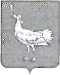                                                   СОБРАНИЕ ПРЕДСТАВИТЕЛЕЙ                      сельского поселения Александровкамуниципального района БольшеглушицкийСамарской области                                                      Четвёртого созыва                         Р Е Ш Е Н И Е № ___от   ___ _________  2021 года  О внесении  дополнений в Решение Собрания представителей  сельского поселения Александровка муниципального района Большеглушицкий Самарской области от 20 марта 2017 г. № 83 «Об утверждении  Правил  благоустройства территории  сельского поселения Александровка муниципального района Большеглушицкий Самарской области»Руководствуясь Уставом сельского поселения Александровка муниципального района Большеглушицкий Самарской области, в целях организации осуществления развозной торговли на территории общего пользования  сельского поселения Александровка муниципального района Большеглушицкий Самарской области, Собрание представителей сельского поселения Александровка муниципального района Большеглушицкий Самарской области Р Е Ш И Л О:Внести в Решение Собрания представителей сельского поселения Александровка муниципального района Большеглушицкий Самарской области от 20 марта 2017 г. № 83 «Об утверждении  Правил  благоустройства территории сельского поселения Александровка муниципального района Большеглушицкий Самарской области» (Александровские Вести,  2017, 21 марта, № 11(161)) следующие дополнения:         1) Абзац четырнадцатый пункта 1.3. раздела 1 Правил благоустройства территории сельского поселения Большая Глушица муниципального района Большеглушицкий Самарской области (далее – Правила)  изложить в следующей редакции:  «- выпас сельскохозяйственных животных – контролируемое пребывание на пастбище сельскохозяйственных животных в специально отведенных местах;».2) Пункт  1.3. раздела 1 Правил дополнить абзацем сорок восемь следующего содержания:«- прогон сельскохозяйственных животных – передвижение сельскохозяйственных животных от места их постоянного нахождения до места выпаса и обратно;».3) Абзацы сорок восьмой, сорок девятый, пятидесятый, пятьдесят первый, пятьдесят второй, пятьдесят третий, пятьдесят четвертый, пятьдесят пятый, пятьдесят шестой, пятьдесят седьмой, пятьдесят восьмой, пятьдесят девятый, шестидесятый, шестьдесят первый, шестьдесят второй, шестьдесят третий, шестьдесят четвертый, шестьдесят пятый, шестьдесят шестой, шестьдесят седьмой, шестьдесят восьмой, шестьдесят девятый  пункта 1.3. раздела 1 Правил считать соответственно абзацами  сорок девятым, пятидесятым, пятьдесят первым, пятьдесят вторым, пятьдесят третьим, пятьдесят четвертым, пятьдесят пятым, пятьдесят шестым, пятьдесят седьмым, пятьдесят восьмым, пятьдесят девятым, шестидесятым, шестьдесят первым, шестьдесят вторым, шестьдесят третьим, шестьдесят четвертым, шестьдесят пятым, шестьдесят шестым, шестьдесят седьмым, шестьдесят восьмым, шестьдесят девятым, семидесятым.4) Пункт 5.4. раздела 5 Правил изложить  в следующей редакции:«5.4. Выпас сельскохозяйственных домашних животных осуществляется  на специально отведенных муниципальным правовым актом администрации сельского поселения огороженных или неогороженных местах выпаса, на привязи или под надзором   владельцев сельскохозяйственных животных либо лиц, ими  уполномоченных.Выпас сельскохозяйственных  животных, принадлежащих сельскохозяйственным предприятиям, крестьянско – фермерским хозяйствам, индивидуальным предпринимателям осуществляется на личных (паевых) либо арендованных земельных участках под надзором   владельцев сельскохозяйственных животных либо лиц, ими  уполномоченных.».  5) Раздел  5  Правил дополнить пунктами 5.12., 5.13.  следующего содержания:               «5.12. Прогон сельскохозяйственных животных осуществляется под обязательным надзором владельцев сельскохозяйственных животных либо лиц ими уполномоченных.              5.13. Владельцы сельскохозяйственных животных осуществляют прогон сельскохозяйственных животных к месту выпаса по маршрутам и времени, установленным муниципальным правовым актом администрации сельского поселения по заявлению владельцев сельскохозяйственных животных.».2.  Опубликовать настоящее Решение в газете «Александровские Вести» и  разместить  на официальном сайте.3. Настоящее Решение вступает в силу после  его официального опубликования.ПредседательСобрания представителейсельского поселения Александровкамуниципального районаБольшеглушицкийСамарской области         ______________И.Г. СавенковаГлавасельского поселения Александровкамуниципального районаБольшеглушицкийСамарской области           _______________  А.И.Горшков